UMW / AZ / PN – 93 / 20					                 Wrocław, 27. 11. 2020 r.NAZWA POSTĘPOWANIA Częściowa realizacja projektów budowlanych podstawowego i zamiennego pn.: "Przebu-dowa budynku dydaktycznego Uniwersytetu Medycznego przy ul. Tytusa Chałubińskiego 5 we Wrocławiu" polegająca na remoncie elewacji i dachu wraz z wymianą stolarki okiennej i drzwiowej drewnianej, przeniesieniem zewnętrznych jednostek klimatyzacyjnych i wykonaniem zewnętrznych instalacji sanitarnych i elektrycznych, zgodnie z projektami budowlanymi, pozwoleniami na budowę, projektami wielobranżowymi wykonawczymi i specyfikacjami STWiORB, z zakresem prac określonym w przedmiarach i w opisie planowanych prac do wykonania w poszczególnych branżach.Zamawiajacy niniejszym informuje o unieważnieniu wyboru najkorzystniejszej oferty i o powrocie do czynności badania i oceny ofert, w ww. postępowaniu.Pismem z dnia 24. 11. 2020 r. Zamawiający poinformował o wyborze, jako najkorzystniejszej, oferty Wykonawcy Przedsiębiorstwo Remontowo-Budowlane „AGAD” sp. z o.o., z siedzibą w Toruniu                 (87-100 Toruń, ul. Chrzanowskiego 23 lok. B), zwanego dalej „Wykonawcą Agad”.W dniu 27. 11. 2020 r. Przedsiębiorstwo Budowlane SAWREM spółka z ograniczoną odpowie-dzialnością Sp. k., z siedzibą we Wrocławiu (52-232 Wrocław, ul. Grota-Roweckiego 115B), będące liderem konsorcjum (konsorcjum zwanego dalej „Wykonawcą Sawrem”), również składającego ofertę w ww. postępowaniu, wniosło zastrzeżenia wobec czynności wyboru oferty Wykonawcy Agad jako najkorzystniejszej, kwestionując jeden z remontów, przytoczonych przez Wykonawcę Agad w Wykazie doświadczenia zawodowego, złożonym wraz z ofertą, oraz w Wykazie osób, złożonym na wezwanie Zamawiającego.Aby móc zweryfikować kwestionowany przez Wykonawcę Sawrem remont, zrealizowany przez Wykonawcę Agad, Zamawiający musi unieważnić czynność wyboru najkorzystniejszej oferty i wrócić do etapu badania i oceny ofert, bo tylko w toczącym się postępowaniu można sprawdzić tę sporną kwestię, a następnie już bez wątpliwości wybrać ofertę najkorzystniejszą.Z upoważnienia Rektora UMWKanclerz  Mgr Patryk Hebrowski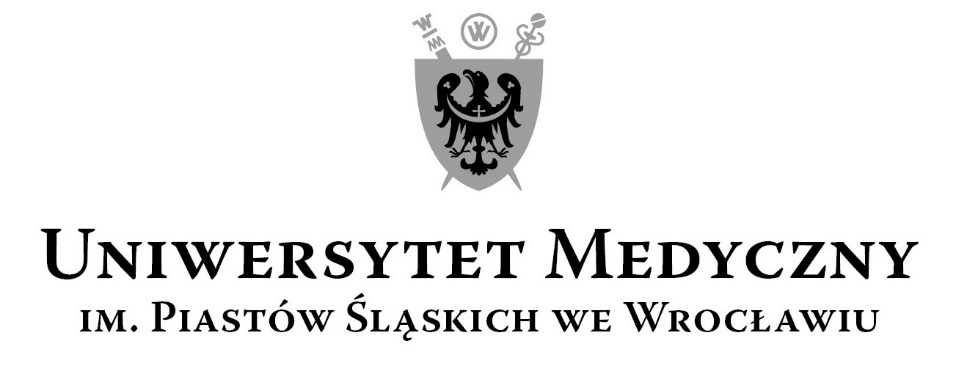 50-367 Wrocław, Wybrzeże L. Pasteura 1Dział Zamówień Publicznych UMWUl. Marcinkowskiego 2-6, 50-368 Wrocławfax 71 / 784-00-45e-mail: tomasz.kiliszek@umed.wroc.pl 50-367 Wrocław, Wybrzeże L. Pasteura 1Dział Zamówień Publicznych UMWUl. Marcinkowskiego 2-6, 50-368 Wrocławfax 71 / 784-00-45e-mail: tomasz.kiliszek@umed.wroc.pl 